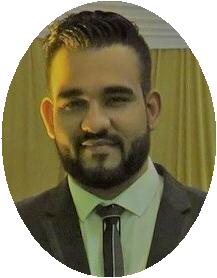  Personal Info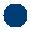 Dubai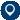 haq.374920@2freemail.com 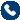 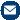 December 11, 1987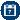 Valid UAE driving license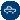 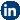  Indian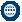  SkillsLeadership (manage a team of 20+ people achieving monthly targets)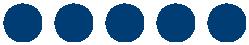 advancedAdvanced knowledge of MS Excel (macros, pivot tables, data visualisation)Proficient in MS Access (creating and modifying databases, tables, queries and forms; reports)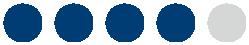 professionalTeamwork (work well in part of a team and achieve individual targets)advancedMS Word (styles, templates, version control)excellentProblem Solving (improved workflow to increase productivity by 10%)Time ManagementCustomer Service (five years of experience working in various international destinations and cultures)excellentCommunication ( Excellent communication skills both written and verbal)advanced Haq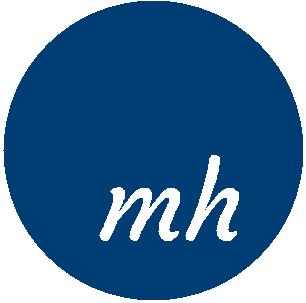 Sales & Customer Service ExecutiveSales and customer service executive with 5+ years of experience.Outgoing and detail-oriented, proficient at building and maintaining professional relationships. Experience Education Certificates LanguagesEnglishExcellentHindi & UrduNativeArabic & Spanish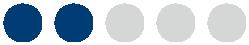 BasicJun 2015 -Business Development ExecutiveBusiness Development ExecutiveSep 2017Merlin Digital LLc. (Dubai, UAE)Merlin Digital LLc. (Dubai, UAE)•Researching organisations and individuals online (especially on socialmedia) to identify new leads and potential new markets.•Acquire new customers and sell additional products or services toexisting ones.•Contacting potential clients via email or phone to establish rapport andset up meetings.•Planning and overseeing new marketing initiatives.•Developing sales goals for the team and ensuring they are met.•Attending conferences, meetings, and industry events.Jan 2014 -Medical Sales RepresentativeMedical Sales RepresentativeJan 2015Mayo institute of medical sciences (Lucknow, India)Mayo institute of medical sciences (Lucknow, India)• promotion and marketing of institutes academic programmes and• promotion and marketing of institutes academic programmes andmedical equipments.•working closely with government hospitals and institutes for generatingsales and knowledge of our own brand of products.•Maintaining good relationship with existing clients and providing thebest after sale experience.Nov 2011 -Assistant ManagerAssistant ManagerDec 2013McDonald's (Milton Keynes, U.K.)McDonald's (Milton Keynes, U.K.)•Greet customers when they arrive and ensure that they are being properlylooked after by crew members.•Creating employee schedules and ensuring that any unfilled positions aretaken over immediately.•Assist manager in interviewing, hiring and training crew members.•Handle POS balancing by counting cash at the end of each shift andensuring that any discrepancies are immediately addressed.Nov 2010 -Marketing and Communication ExecutiveMarketing and Communication ExecutiveApr 2011University of Bedfordshire (Luton, U.K.)University of Bedfordshire (Luton, U.K.)•Working with the marketing team for open days.•promoting the university courses for future students.•Data entry, language classes for diverse cultures.Sep 2010 -University of Bedfordshire, Luton, England, M.Sc. inUniversity of Bedfordshire, Luton, England, M.Sc. inNov 2011Biotechnology, 2011Biotechnology, 2011•Overall A as cumulative grade.• Passed with commendation.• Passed with commendation.•Student ambassador for the university.2005 -Allahabad Agricultural Institute, Allahabad, India, B.Sc. inAllahabad Agricultural Institute, Allahabad, India, B.Sc. in2009Biochemistry 2009Biochemistry 2009•Bachelors in Biochemistry with 8.03/10.0 CGPA.•Excellent in extra circular activities.Jul 2016Exceptional Performance, Merlin Digital, Dubai (Highest objectivesachieved in the first year of service)Apr 2009C++ (computer programming)Mar 2005NCC (National Cadet Corps)